ООО «Димео»Программное обеспечение 
«Димео. Подписка» 
(версия 1.22)Техническая архитектураМосква, 2022Информационная система «Димео.Подписка» реализована по клиент-серверной архитектуре и состоит из двух независимых функциональных компонентов (nx2-admin — «Панель издателя» и nx2 — «Панель заказов») и общих для них базы данных и файлового хранилища.ПО распространяется в виде интернет-сервиса, специальные действия по установке ПО на стороне пользователя не требуются. Для работы с интернет-сервисом требуется веб-клиент, в качестве которого может использоваться «Яндекс.Браузер» не ниже версии 17, Google Chrome не ниже версии 88 или другой браузер на основе движка Chromium. Веб-клиент не входит в состав информационной системы и изображен на схеме в информационных целях. Подписчики взаимодействуют с информационной системой посредством JavaScript-кода подписной формы, сформированного в «Панели издателя» и внедренного на сайт соответствующего издания.Серверное приложение развертывается в виде интернет-сервиса на арендованном выделенном сервере. Минимальные требования к серверу: процессор уровня Intel Xeon E-2236, 4 ядра, оперативная память — 4 Гбайт, дисковое пространство — 400 Гбайт, Posix-совместимая ОС с версией ядра не ниже 4.9.Компоненты реализованы в виде Docker-контейнеров, в состав которых включены операционная система Alpine Linux и HTTP-сервер nginx.nginx отвечает за обслуживание запросов к физически существующим файлам и передает обработку запросов в php-fpm в остальных случаях.В качестве общей базы данных используется реляционная СУБД Oracle MySQL (Community Edition).«Панель издателя» реализована на языках программирования PHP и JavaScript с использованием фреймворка Yii2.«Панель заказов» реализована на языках программирования PHP и JavaScript с использованием фреймворков Zend Framework, ExtJS и библиотеки jQuery.При разработке ПО правомерно использованы сторонние компоненты, распространяемые на условиях открытых лицензий, что позволяет получить исключительные права на ПО, использующее их в своем составе. Использованные сторонние компоненты не устанавливают ограничений, препятствующих использованию ПО на территории Российской Федерации или ее отдельных субъектов. В свою очередь ПО «Димео.Подписка» доступно на условиях открытой лицензии GNU Public License 3.0 (см. репозиторий https://gitlab.com/nx-2). .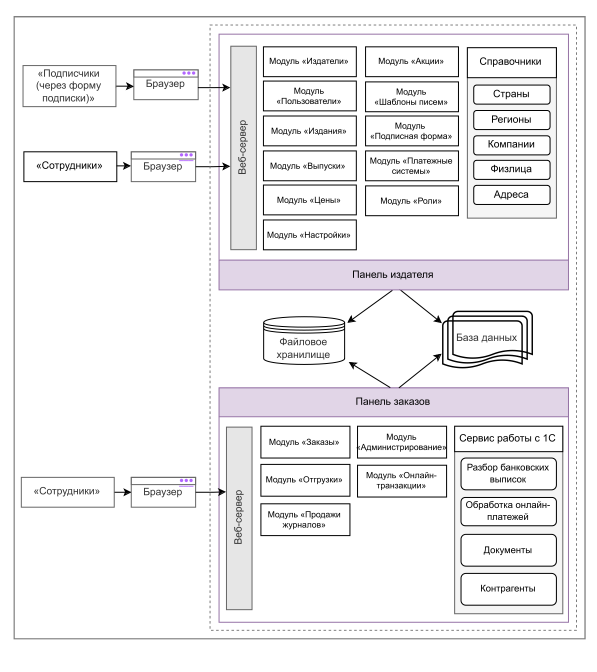 Состав основных модулей компонента «Панель издателя»Состав основных модулей компонента «Панель заказов»Служебные утилитыВ состав информационной системы входит также ряд утилит, реализованных как консольные команды. Они используются техническим персоналом и служат для первоначальной настройки сервиса, устранения возможных неполадок в процессе его эксплуатации, а также могут  периодически запускаться на выполнение для обеспечения устойчивого функционирования (подробнее о назначении и деталях использования см. в https://gitlab.com/nx-2/admin/-/blob/master/console/README.md).***Дополнительные сведения о программном обеспечении «Димео.Подписка 1.22» можно найти на сайте dimeo.ru.По вопросам приобретения, использования, эксплуатации и модернизации ПО «Димео.Подписка» обращайтесь: info@dimeo.ru, 8 (499) 350-0047.***2017-2022 ООО «Димео», CC BY-SA 4.0Модуль «Издатели»	Позволяет вносить и редактировать общую информацию о компаниях-издателях и контактных лицахМодуль «Пользователи»Позволяет регистрировать сотрудников компаний-издателей, допущенных к работе с информационной системой, и управлять информацией о них, назначая им различные ролиМодуль «Издания»Позволяет управлять основной информацией о подписных изданиях, включая периодичность и способ доставкиМодуль «Выпуски»Позволяет управлять информацией об отдельных выпусках изданий, включая график выхода и статус выпускаМодуль «Цены»Позволяет задавать прайс-листы на издания с учетом различных способов доставкиМодуль «Акции»Позволяет управлять информацией об акциях, промокодах и спецпредложенияхМодуль «Шаблоны писем»Позволяет создавать и редактировать шаблоны писем для уведомления подписчиковМодуль «Подписная форма»Позволяет настраивать подписные формы, внедряемые в виде JavaScript-кода на сайты изданийМодуль «Платежные системы»Позволяет управлять настройками систем онлайн-платежей, доступных подписчикам издателяМодуль «Справочники»Позволяет работать со справочниками юридических и физических лиц, адресов, стран, регионов, «известных» информационной системеМодуль «Роли»Позволяет управлять набором ролей пользователей информационной системыМодуль «Настройки»Содержит информацию для дополнительных настроек и интеграцийМодуль «Заказы»Позволяет управлять обработкой заказов, поступивших из подписных форм или созданных вручнуюМодуль «Отгрузки»Позволяет управлять отправками подписчикам выпусков печатных и цифровых изданий по всем каналам распространения, используемым издателемМодуль «Продажи журналов»Позволяет управлять продажами отдельных выпусков цифровых изданийМодуль «Транзакции»Содержит информацию о попытках онлайн-платежейМодуль «1С»Реализует основной интерфейс для взаимодействия с бухгалтерской системойМодуль «Администрирование»Позволяет контролировать действия пользователей системы, работать с журналом отправки электронных писем и просматривать сообщения о важных событиях и системных ошибкахissue/create-pdf-logs-for-all-issuesПервоначальное заполнение данными лога отправки PDFissue/get-url-for-pdfВычисление ссылки на скачивание PDF-файлаissue/send-not-shipped-pdfОтправка ранее неотправленных писем со ссылками на скачивание PDFpay/yandex-kassa-api-retreiveОбновление статусов платежей YooKassaqueue/listenЗапуск демона, ожидающего поступления в очередь заданий на выполнение и немедленно их выполняющего; команда, отвечающая за исполнение множества функций, реализованных в виде отложенного (асинхронного) выполненияrbac/createПервоначальное формирование файлов, необходимых для управления доступом на основе ролей (RBAC)rbac/reassign-usersПереназначение ранее зарегистрированным пользователям соответствующих им ролей